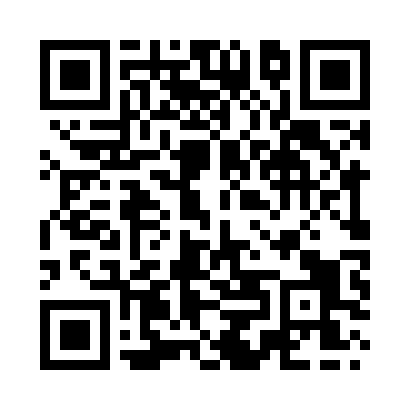 Prayer times for Fassfern, Highland, UKMon 1 Jul 2024 - Wed 31 Jul 2024High Latitude Method: Angle Based RulePrayer Calculation Method: Islamic Society of North AmericaAsar Calculation Method: HanafiPrayer times provided by https://www.salahtimes.comDateDayFajrSunriseDhuhrAsrMaghribIsha1Mon2:594:331:257:1510:1711:512Tue3:004:341:257:1410:1611:503Wed3:004:351:257:1410:1511:504Thu3:014:361:267:1410:1511:505Fri3:014:371:267:1410:1411:506Sat3:024:381:267:1310:1311:497Sun3:034:401:267:1310:1211:498Mon3:034:411:267:1310:1111:499Tue3:044:421:267:1210:1011:4810Wed3:054:441:277:1210:0911:4811Thu3:064:451:277:1110:0811:4712Fri3:064:461:277:1110:0711:4713Sat3:074:481:277:1010:0511:4614Sun3:084:491:277:1010:0411:4515Mon3:094:511:277:0910:0311:4516Tue3:104:531:277:0810:0111:4417Wed3:114:541:277:0710:0011:4318Thu3:114:561:277:079:5811:4319Fri3:124:571:277:069:5711:4220Sat3:134:591:277:059:5511:4121Sun3:145:011:287:049:5311:4022Mon3:155:031:287:039:5211:3923Tue3:165:051:287:029:5011:3824Wed3:175:061:287:019:4811:3825Thu3:185:081:287:009:4611:3726Fri3:195:101:286:599:4411:3627Sat3:205:121:286:589:4211:3528Sun3:205:141:286:579:4011:3429Mon3:215:161:286:569:3811:3330Tue3:225:181:286:559:3611:3231Wed3:235:201:276:549:3411:31